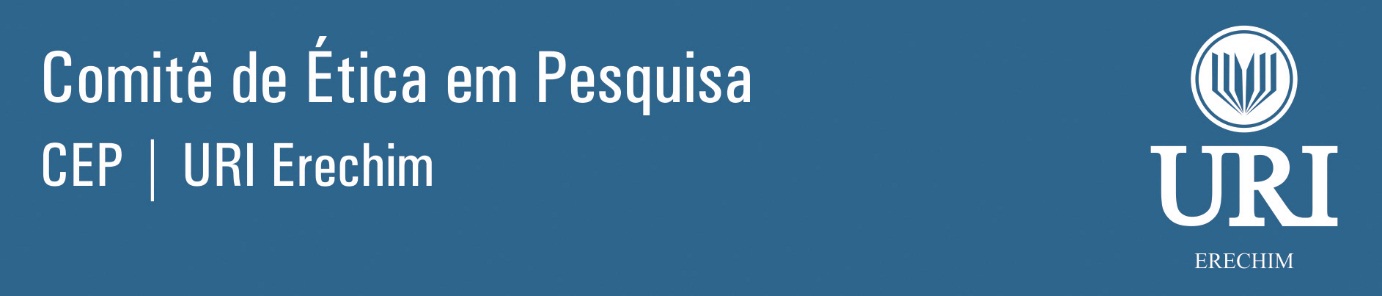 SOLICITAÇÃO DE DISPENSA DO TCLE (PRONTUÁRIOS)	Eu, , CPF , pesquisador(a) responsável pelo projeto de pesquisa “ “, cujo objetivo é , venho solicitar junto ao CEP da URI - Câmpus de Erechim, a dispensa do Termo de Consentimento Livre e Esclarecido (TCLE), conforme previsto no capítulo IV, inciso IV.8 da Resolução 466/12:“Nos casos em que seja inviável a obtenção do Termo de Consentimento Livre e Esclarecido ou que esta obtenção signifique riscos substanciais à privacidade e confidencialidade dos dados do participante ou aos vínculos de confiança entre pesquisador e pesquisado, a dispensa do TCLE deve ser justificadamente solicitada pelo pesquisador responsável ao Sistema CEP/CONEP, para apreciação, sem prejuízo do posterior processo de esclarecimento”.Esclareço que o pedido de dispensa do TCLE está fundamentado na inviabilidade e impossibilidade de acesso individual/pessoal, ou via telefone aos prováveis participantes da pesquisa de forma a convidá-los para participar da pesquisa, sendo que a sua forma de participação seria conceder a autorização para coletar dados do seu prontuário. O motivo que impede o contato é {Elaborar este parágrafo conforme característica do projeto}Além do mais, o pedido se justifica e seu deferimento é medida oportuna e legal tendo em vista que a pesquisa é . {Adaptar conforme o projeto.}Declaro que me comprometo em garantir a privacidade e a confidencialidade dos dados obtidos, preservando integralmente o anonimato e a imagem do participante da pesquisa bem como a sua não estigmatização, além de não utilizar as informações em prejuízo das pessoas e/ou comunidades, inclusive em termos de autoestima, de prestigio e ou econômico financeiro.Asseguro que foram estabelecidas salvaguardas seguras como   para confidencialidade dos dados da pesquisa.Afirmo que os dados obtidos da pesquisa serão utilizados exclusivamente para a finalidade prevista na metodologia da pesquisa.Por fim, assumimos a responsabilidade pela fidedignidade das informações e aguardamos deferimento.Sem mais, atenciosamente.					Erechim,   de  de .						_________________________						Assinatura do pesquisador	 “Considerações para os pesquisadores - deve ser excluído da versão final”I - Código de ética médico (Resolução CFM nº 1.931/09) Capítulo X – Documentos Médicos. É vedado ao médico: Art. 85. Permitir o manuseio e o conhecimento dos prontuários por pessoas não obrigadas ao sigilo profissional quando sob sua responsabilidade.	II - Não se dispensa TCLE, se o paciente está em acompanhamento (estudo prospectivo), pois será possível o contato.	III – É possível dispensar o TCLE nos seguintes casos(Mas há que se considerar a Lei Geral de Proteção de Dados – LGPD):a) Pacientes que foram a Óbito ( Obs. CEP: mas, sempre levar em consideração a possibilidade da localização de familiares, principalmente se for Relato de Caso, exceto no caso de familiares estarem em locais distantes – outros estados (mas ainda assim, se for possível a localização, deve-se fazer um esforço (principalmente se for estudo de caso em que de alguma forma o participante possa ser identificado – exemplo: um caso extremamente raro);b) Mudaram de estado;c) Pacientes que não se consegue contato, de forma alguma;d) Pacientes que não estão mais em acompanhamento na instituição.e) Quando a ciência do participante acarretar num prejuízo no tratamento.IV – Possíveis impedimentos de contato:	a)  Difícil localização de familiares, pois os mesmos não frequentam regularmente o hospital e os consultórios dos médicos responsáveis.	b) Os pacientes foram atendidos há muito tempo e o endereço e telefone já não são os mesmos.OBSERVAÇÃO: Lembrar que não é justificativa para a dispensa de TCLE tratar-se de estudo de prontuário. Deverá ser descrito quais são as dificuldades de acesso ao participante de pesquisa. Deverá estar claro qual a explicação das causas que impossibilitam a obtenção do consentimento do participante.